安全な輸血療法を目指して輸血は血液疾患等において重要な支持療法ですが、副反応のリスクを伴います。中でもアレルギー性輸血副反応（ATR）は発症頻度が高く、多くは蕁麻疹などの症状ですが、まれに生命を脅かすようなアナフィラキシーショックを発症することもあります。私たちの研究グループでは、ATRの発症には①血液製剤由来と②患者由来の両方に原因があると推測しています。①は献血者から採血された血液中にアレルギー性物質（花粉など）が含まれていることにより発症する可能性、②は患者自身のアレルギー遺伝素因が関与することにより発症する可能性を考えています。両サイドからATRの原因を解明することで、より安全な輸血療法の提供を目指しています。1) Usami Y, Yanagisawa R, et al : Basophil activation test for allergic and febrile non-haemolytic transfusion reactions among paediatric patients with haematological or oncological disease. Vox Sang. 118(1):41-48, 20232) Ide Y, Yanagisawa R, et al : Relationship between allergic sensitisation-associated single-nucleotide polymorphisms and allergic transfusion reactions and febrile non-haemolytic transfusion reactions in paediatric cases. Blood Transfus. 20(2):94-102, 2022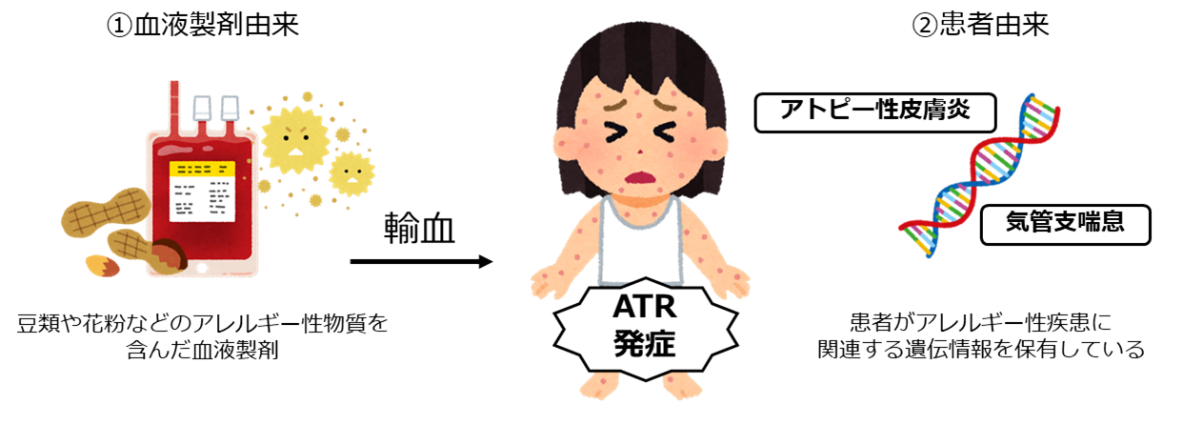 